Ik kan:Verschillende thermometers linken aan hun specifieke gebruik (vb. koortsthermometer, badwaterthermometer…)De temperatuur op een thermometer aflezen en noteren.Zelf de gevraagde temperatuur op een thermometer inkleuren.Conclusies trekken uit een weerbericht (vb. de temperatuur, windrichting, neerslag…)Verschillende weersinstrumenten linken aan hun foto.Seizoenen linken aan hun kenmerken (vb. kortste dag, koudste seizoen…)Verwoorden waarom het weer voor bepaalde beroepen belangrijk is.Gevolgen van de klimaatverandering herkennen.Tips verwoorden wanneer je te maken hebt met extreme weersomstandigheden (zoals een koudegolf, storm…)Verwoorden hoe dieren zich beschermen tegen het weer.De geziene begrippen in een zin plaatsen.De verschillende vormen van water benoemen.Verwoorden welke weg regen aflegt (wolk – neerslag – verdampen – wolk)Deze woorden kan ik uitleggen of linken aan een omschrijving:TemperatuurNeerslagBewolkingWindrichtingWindkrachtWindroosWindstreekWeerselementThermometerRegenmeter/pluviometerWindhaanWindvaanGraden Celsius (= °C)KwikVriespuntSmeltpuntCondenserenVerdampenMeteoroloogWeerstationKlimaatKlimaatveranderingHittegolfKoudegolfOverstromingWinterslaapTrekvogelWintervachtWinterrust Laat uw kind bij de verschillende oefeningen in het boek vertellen wat de bedoeling/opdracht was.Laat uw kind de oefeningen op scoodle-play maken. Deze zijn klaargezet door de leerkracht.Vraag moeilijke begrippen regelmatig op, het is voldoende wanneer uw kind deze in eigen woorden kan uitleggen – dit moet niet de letterlijke tekst uit het boek zijn. Het is de bedoeling dat uw kind bij het horen van een woord een passende omschrijving kan bedenken, zonder extra tips.U kan hiervoor werken met een woordspin of met sleutelwoorden. Let op, dit is voor leerlingen van het derde leerjaar nog zeer moeilijk en dit vraagt dus ondersteuning. In de klas wordt hierop bij verschillende lessen gewerkt maar deze vaardigheid is zeker nog niet beheerst in een derde leerjaar.Laat uw kind de oefeningen met een onthoudsymbool opnieuw maken of maak deze samen.Bekijk de klasblog, hierop kunnen extra oefeningen worden aangeboden om de leerstof verder in te oefenen.Ga naar: www.scoodleplay.beGeef de schoolcode in: 02SYSelecteer onze klas: 3LTyp jouw klasnummer in (het klasnummer op de sticker in je agenda!)Typ je wachtwoord in (het wachtwoord op de sticker in je agenda!)Klik op ‘verder’Klik op jouw kleerkast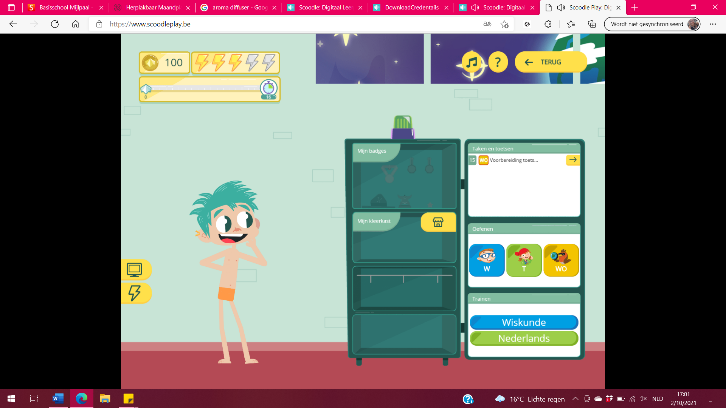 Rechts bovenaan staat: Taken en toetsen: Voorbereiding toets – klik op het pijltje dat hierbij hoort. Open een oefeningen door erop te klikken.Voorbereiden toets thema: Na regen komt zonneschijn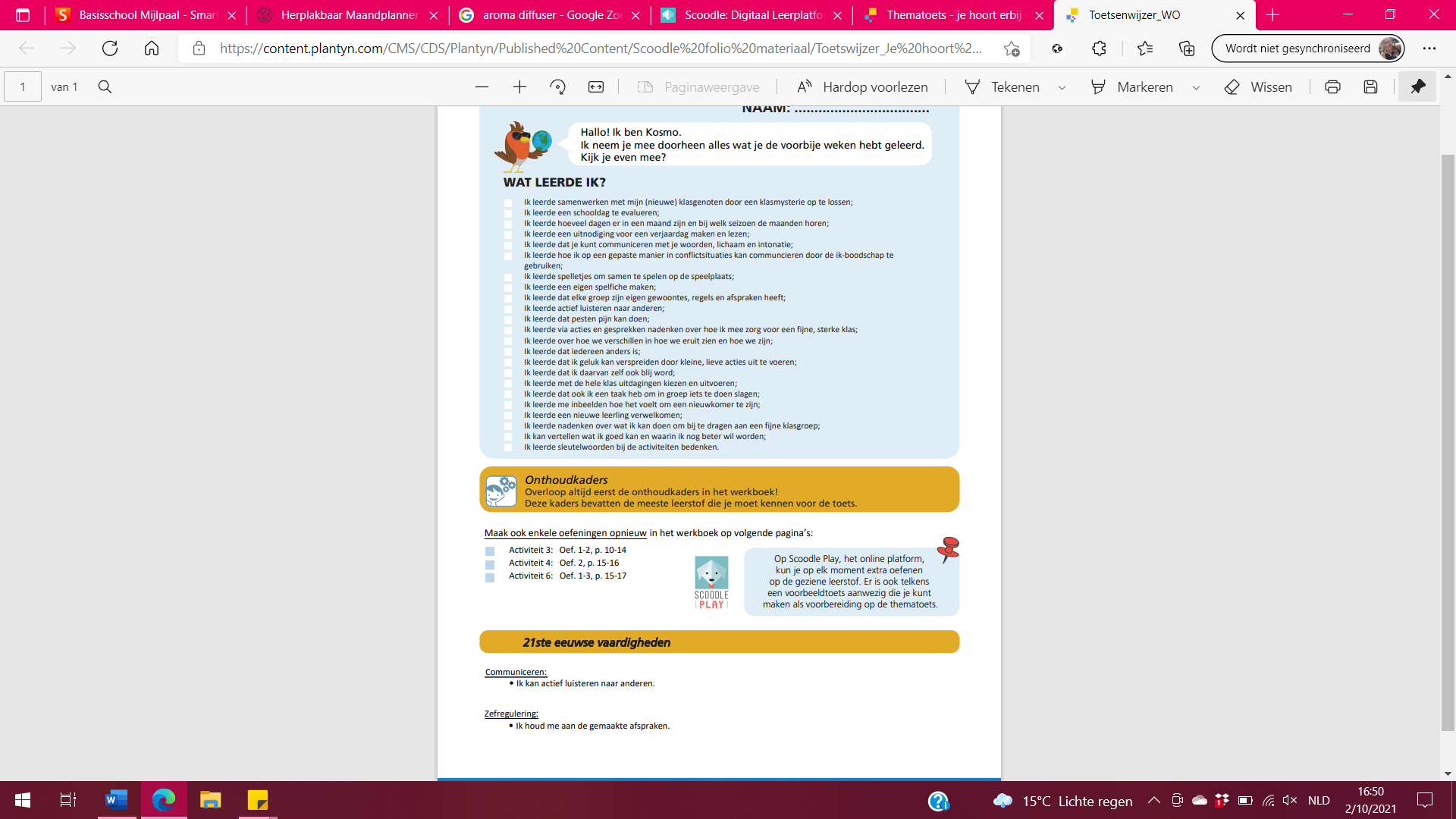 ONTHOUDSYMBOOL - Zie je dit symbool in je werkboek? Dat is een oefening met leerstof die je zeker moet onthouden!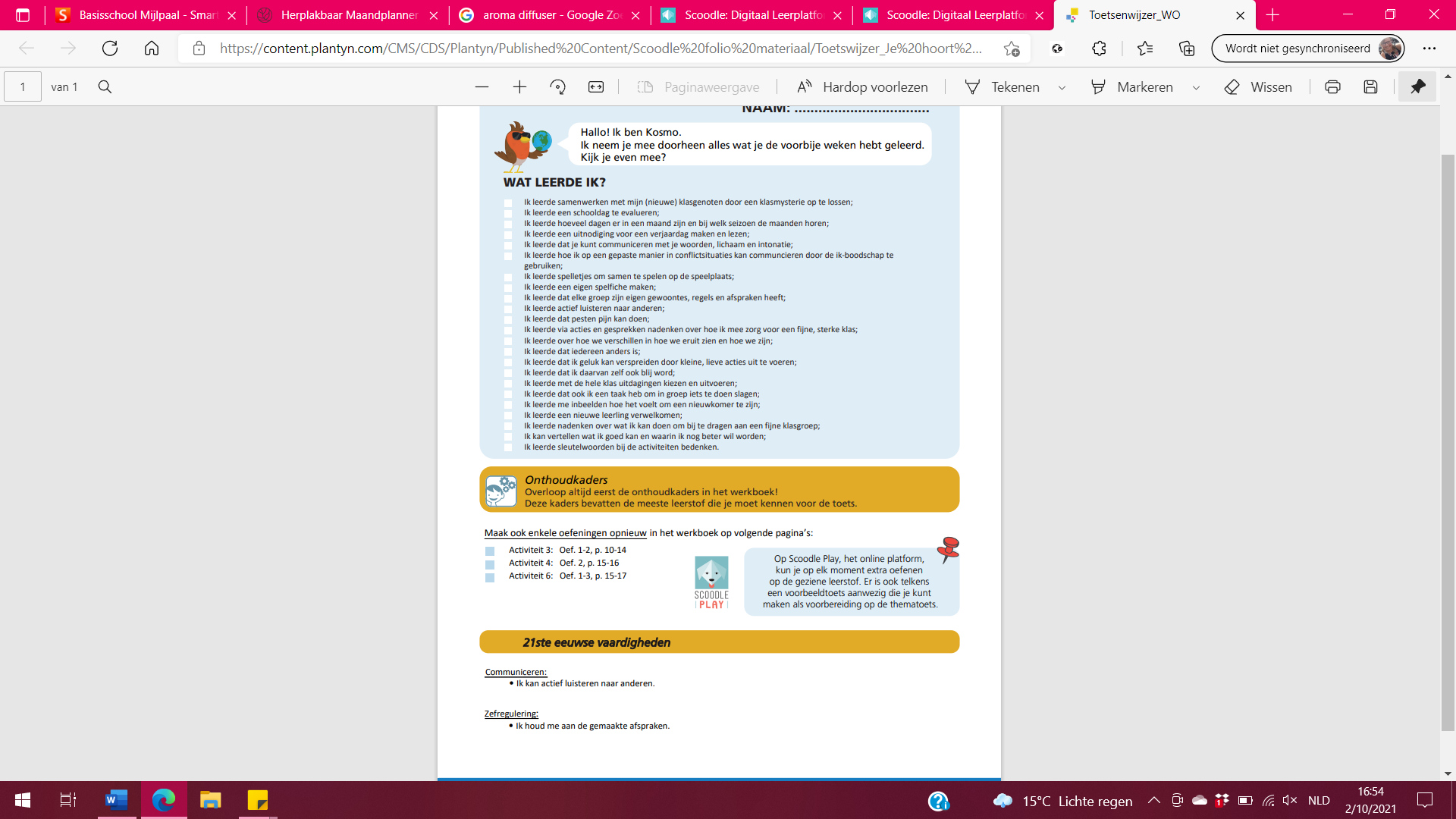 SCOODLE-PLAY - Bekijk de oefeningen op Scoodle-play!Weet je niet hoe het moet? Kijk even op het volgende blad. Tips voor de ouder(s)Scoodle-play